Аннотации рабочих программ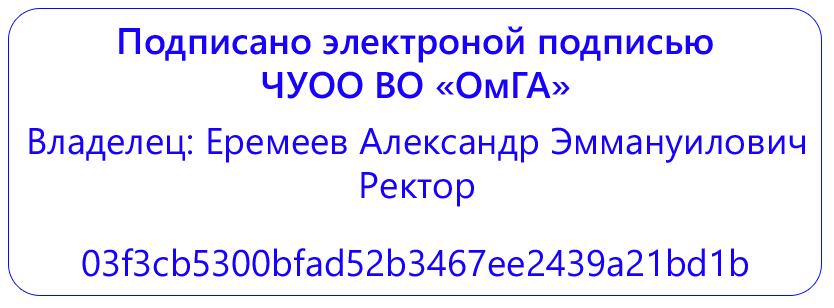 Магистратура по направлению подготовки38.04.02  Менеджмент
Направленность (профиль) программы: "Риск-менеджмент, стратегическое и тактическое планирование организации"Код дисциплиныНаименование дисциплиныНаименование дисциплиныАннотацииБлок 1. Дисциплины (модули)Блок 1. Дисциплины (модули)Блок 1. Дисциплины (модули)Блок 1. Дисциплины (модули)Обязательная частьОбязательная частьОбязательная частьОбязательная частьБ1.О.01Теория систем и системный анализ (продвинутый уровень)Теория систем и системный анализ (продвинутый уровень)Кризис теоретических основ и формирование в ХХ столетии новых мировоззренческих взглядов на процессы становления и развития современного общества. Смена естественнонаучной парадигмы. Возникновение теорий, обосновывающих объективность нелинейности функционирования систем различной природы. Понятие «Система» и «Системный анализ» во взаимосвязи представления родственных понятий (системные исследования, системный подход, сложная система, открытая система, системология, системотехника и др.)Классификация систем. Элементы системы. Понятие связи. Прямые и обратные связи. Кибернетическая модель. Связь с окружающей средой, входы и выходы системы. Структуры систем. Типы структур. Показатели оценки эффективности структур. Функциональные свойства систем. Статические и динамические характеристики функционирования систем. Устойчивость динамических систем Целенаправленная деятельность. Цели и проблемы. Использование критериев в целеполагании. Трудности целеполагания (ограничения, неопределенность, множественность, изменение во времени). Требования к цели. Целеобразование в организациях. Закономерности взаимодействия части и целого. Закономерности иерархичности. Энтропийныезакономерности. Закономерности развития. Анализ закономерностей становления и развития информационного общества с позиций системного подхода Понятие организации. Роль современной организации в становлении и развитии информационного общества. Базовые системы в организации: технические, биологические, технологические, экономические, производственные, социальные. Понятие системы управления. Аксиомы теории управления. Постановка задачи управления. Структуры систем и законы регулирования. Многоуровневые системы управления и декомпозиция задач управления Система родственных понятий: «Метод», «Методика», «Методология». Естественнонаучная методология и системный подход. Обзор методик системного анализа (С. Оптнер, С. Янг, Ю.А. Черняк, Э. Квейд). Ограниченность системного анализа. Подходы к анализу и проектированию систем Основные области применения моделей. Моделирование как информационный процесс. Понятие изоморфизма и гомоморфизма. Классификация моделей по основаниям: по цели моделирования, по способу моделирования, по степени формализации, по степени неопределенности, по зависимости от времени, по назначению моделирования. Методы моделирования систем. Математическое описание систем. Постановка задачи построения математической моделиБ1.О.02Лидерство и управление командойЛидерство и управление командойГруппа как система и подсистема организации.Ролевая структура и структура власти в группе.Коммуникативные процессы в группе.Закономерности и этапы развития группы.Психологические характеристики команды.Принятие групповых решений..Психология конфликта.Психология лидерства.Б1.О.03Межкультурное взаимодействие в современном обществеМежкультурное взаимодействие в современном обществеМеждународные культурные обменыОсновные формы и направления международного культурного обмена. Международные связи в области культуры и образования. Субъекты международных культурных обменов. Политика и приоритеты международных культурных обменов. Культурное сотрудничество с соотечественниками за рубежом. Российские культурные и исторические ценности за пределами Российской Федерации. Культурные центры за рубежом. Участие в международных организациях культуры.Межкультурная коммуникация и культурная средаПонятие «Культурная среда». Сущность понятия «межкультурная коммуникация». Особенности и основные направления реализации культурной политики в системе инфраструктуры культурного пространства региона. Национальная культурная политика в инфраструктуре культуры региона.Глобализация культуры и культурной самобытностиЭлементы национальной самобытности: обряды, устное народное творчество, народное изобразительное искусство. Глобализация как следствие прогресса. Основа самобытности национальной культуры — история и современность. Культурные контакты между народами и миграции людей.  «Множественная» самобытность народов. Проблемы интеграции, миграции и ассимиляции.Мультикультурная политика государства и толерантностьПонятия «толерантность», «нация», «этнос», этническая группа». Мультикультурализм: понятие, подходы к изучению. Мультикультурная политика государства и толерантность. Многообразие культур. Национально-культурная политика в отношения малочисленных этнических групп. Правовые возможности преодоления проблем современной национальной культурной политики России.Традиция в системе историко-культурного наследияМодальности культурно-исторических традиций. Традиции и консерватизм. Понятие «фольклор», народные традиции. Проекты и программы сохранения и развития традиционной народной культуры, и этнокультурного образования.Б1.О.04Организация добровольческой (волонтерской) деятельности и взаимодействие с социально ориентированными НКООрганизация добровольческой (волонтерской) деятельности и взаимодействие с социально ориентированными НКОВолонтёрство как ресурс личностного роста и общественного развитияМногообразие форм добровольческой (волонтерской) деятельностиОрганизация работы с волонтерамиВзаимодействие с социально-ориентированными НКО, инициативными группами, органами власти и иными организациямиБ1.О.05Практикум. Современные коммуникативные технологииПрактикум. Современные коммуникативные технологииВ результате изучения дисциплины магистранты  освоят: теоретические основы, структуру и содержание процесса деловой коммуникации; методы и способы эффективного общения, проявляющиеся в выборе средств убеждения и оказания влияния на партнеров по общению; приемы психологической защиты личности от негативных, травмирующих переживаний, способы адаптации; способы предупреждения конфликтов и выхода из конфликтных ситуаций; правила активного стиля общения и успешной самопрезентации в деловой коммуникации. Важными умениями студентов станут следующие: выбирать такие стиль, средства, приемы общения, которые бы с минимальными затратами приводили к намеченной цели общения; находить пути преодоления конфликтных ситуаций, встречающихся как в пределах учебной жизни, так и вне ее; ориентироваться в новых аспектах учебы и жизнедеятельности в условиях профессиональной организации, правильно оценивать сложившуюся ситуацию, действовать с ее учетом; эффективно взаимодействовать в команде.Б1.О.06Современные теории и технологии развития личностиСовременные теории и технологии развития личностиВведение в психологию личности.Классические теории личности.Особенности современных концепций личности.Новые исследовании личности.Технологии развития личности.Психические свойства личности.Б1.О.07Проектный менеджментПроектный менеджментСтановление и развитие проектного менеджментаСтановление и развитие проектного менеджмента за рубежом. Этапы развития управления проектами в России. Типы и виды проектов Принципы классификации проектов. Жизненный цикл проекта.Управление проектами в страховых организацияхЖизненный цикл проекта. Организационная структура проектной деятельности. Нормативно-правовое обеспечение управления проектами.Управление персоналом проектаУчастники проекта. Формирование и развитие команды проекта. Мотивация участников проекта. Управление разработкой проектаИнициация проекта. Планирование проекта. Разработка проекта страхования с учетом целевой аудитории. Разработка сетевых моделей и планов-графиков. Бюджетирование проекта. Документирование плана проекта.Управление проектами в условиях неопределенности и риска Виды проектных рисков и факторов риска. Методы оценки риска проекта. Управление рисками проекта.  Технологии управления проектами в условиях риска.Управление реализацией проектаУправление ресурсами проекта. Управление качеством проекта. Контроль исполнения проекта. Мониторинг фактического выполнения работ. Анализ результатов и корректирующие действия. Завершение проекта.Оценка эффективности и экспертиза проектаВиды эффективности проектной деятельности. Показатели эффективности проекта. Оценка эффективности проекта. Экспертиза проекта.Б1.О.08 Модуль "Общепрофессиональная подготовка"Б1.О.08 Модуль "Общепрофессиональная подготовка"Б1.О.08 Модуль "Общепрофессиональная подготовка"Б1.О.08 Модуль "Общепрофессиональная подготовка"Б1.О.08.01Методология научного исследованияМетодология научного исследованияСущность и содержание методологии научного исследования. Предмет методологии науки.Сущность научного метода.Критерии и нормы научного познания.Научное исследование и обоснование его результатов. Классификация методов познания. Классификации научных методов.Виды научных методов.Общенаучные методы познания.Методы социально-гуманитарных дисциплин.Сущность научной проблемы и подходы к её постановкеСущность проблемной области. Сущность научной проблемы.Научные подходы к постановке научной проблемы.Научные проблемы в системе государственного и муниципального управления.Научные законы и закономерности Сущность научного закона.Виды научных законов.Сущность научной закономерности.Научные теории и концепцииСущность научной теории.Составные части научной теории.Основные функции научной теории.Сущность научной концепции.Выдвижение, построение и проверка научных гипотез.Эмпирические методы исследования Сущность эмпирического метода познания.Виды эмпирических методов исследования.Наблюдение как метод познания.Эксперимент как особая форма научного познания. Теоретические методы исследования Сущность теоретического метода познания.Виды теоретических методов исследования.Абстрагирование и идеализация – начало теоретического исследования.Научные факты и их обобщение. Методы экономических наук Методология экономических наук.Методы экономических наук.Экономические концепции и теории.Системный подход и системный анализ. Системный подход и классификация систем.Самоорганизация систем и синергетика.Системный подход и современное научное мировоззрение.Методика подготовки выпускной квалификационной работы.Программа проведения исследования. Структура выпускной квалификационной работы и требования к ее оформлению.Подготовка к защите и защита выпускной квалификационной работы.Б1.О.08.02Аналитические методы и модели в экономике и управленииАналитические методы и модели в экономике и управленииПредметная область аналитических исследований в экономике и управленииЭкономическая теория, экономическая политика, хозяйственная практика как компоненты предметной области аналитических исследований. Целевая сфера анализа Возникновение и развитие аналитических исследований в экономике. Аналитический подход и аналитическое мышление. Анализ, прогноз, синтез как основные направления экономических исследований. Экономическая теория, экономическая политика (принятие и реализация экономических решений) и хозяйственная практика как основные подсистемы экономики. Особенности взаимосвязей и взаимовлияния этих подсистем. Различие в аналитических исследования этих подсистем. Цели аналитических исследований и их связи с прогнозированием и проектированием. Анализ системной структуры экономикиОсновные типы, уровни и функции экономических систем. Аналитические исследования экономических объектов, процессов, проектов и сред Понятия, характеризующие строение и функционирование систем. Основные признаки систем. Свойства систем. Классификация систем. Универсальный состав экономических систем. Объекты, процессы, проекты и среды как основные типы экономических систем. Свойства и функции различных типов экономических систем. Жизненный цикл систем. Рождение систем. Факторы, определяющие функционирование экономической системы. Эволюционные процессы. Безопасность и устойчивость системы. Трансформационные процессы. Ликвидация экономических систем. Системы, выполняющие ключевую роль на различных стадиях жизненного цикла других систем. Эффективность экономической системы. Моделирование как универсальный метод количественного и качественного аналитического исследованияЭкономико-математическая модель, экономико-статистическая модель, системно-экономическая модель и их применение в аналитических исследованиях. Аналитическая цепочка: образ – осмысление – вербальное описание – модель – знание. Методы активизации интуиции и опыта исследователя. Общая схема взаимодействия компонентов моделирования: предмет, цель, аппарат, субъект, модель. Процессы сбора информации, идентификации компонент модели и интерпретации результатов. Особенности и возможности применения экономико-математических, экономико-статистических, системно-экономических и других моделей в аналитических исследованиях. Методы извлечения, сбора и сопоставления экономической и управленческой информации Статистика, наблюдение, обследование, опрос. Экономическое источниковедение. Анализ влияния факторов на результативные показатели Данные, информация, знания как основные виды информационного обеспечения аналитических исследований в экономике. Особенности знаний как ресурса и как результата аналитических исследований. Экономическое источниковедение как наука и методология извлечения, сбора и анализа экономической информации. Понятие о законах движения информации в ходе аналитических исследований экономических проблем и ситуаций. Точность, определенность и достоверность аналитической информации в экономике. Факторы, условия, результаты экономической деятельности и их анализ. Экспертные оценки в аналитических исследованиях в экономике и управленииАгрегирование предпочтений. Метод анализа иерархий Место и роль экспертных оценок в экономических исследованиях. Особенности экспертных оценок по сравнению с другими видами информации для аналитических исследований. Методы получения экспертных оценок, обработки экспертных оценок. Метод парных сравнений. Метод анализа иерархий (Т. Саати) получения агрегированных оценок. Аналитическое исследование как процедура сбора, анализа, обработки и интерпретации информации различного вида и характеристик.Б1.О.08.03Управленческая экономика: стратегический аспектУправленческая экономика: стратегический аспектУправленческая экономика, ее сущность, цель, задачи и роль в принятии управленческих решений Цель и задачи дисциплины. Место дисциплины в структуре образовательной программы. Планируемые результаты освоения дисциплины. Основные понятия управленческой экономики. Задачи, основные разделы, объект изучения и содержание дисциплины. Роль фирмы в обществе. Экономические и неэкономические цели. Различия интересов менеджеров и акционеров. Проблема максимизации благосостояния акционеров. Альтернативные модели поведения фирмы. Модель максимизации прибыли. Модель максимизации продаж. Модель максимизации роста. Модель управленческого поведения. Модель максимизации добавленной стоимости. Выработка решений в условиях определенности Методы Линейного программирования. Маржинальный анализ. Основные понятия метода линейного программирования. Применение метода линейного программирования для обоснования управленческих решений. Критерии оптимальности. Графический и симплекс методы. Понятие маржинального анализа. Ограничения маржинального анализа. Виды затрат по степени зависимости от изменения объема производства, по уровню пропорциональности. Понятие и методика анализа точки безубыточности и анализа зоны финансовой устойчивости. Понятие критического уровня затрат, цены, объема производства. Применение маржинального анализа для принятия управленческих решений. Выработка решений в условиях риска и неопределенности Риск и неопределенность. Источники делового риска. Анализ рисков. Оценка рисков. Управление рисками. Предполагаемая стоимость. Измерение риска. Компромисс между риском и прибылью. Полезность, страх риска и премия за риск. Корректировка риска. Планирование риска и стоимость риска. Выработка решений в условиях неопределенности. Анализ производственных затрат Функционально-стоимостной анализ. Прибыль и ценообразование. Понятие затрат, издержек и расходов. Классификация производственных затрат. Основные элементы анализа безубыточности. Сочетание анализа производственных затрат и анализа спроса. Решения о ценах и объеме производства в условиях монополии. Влияние совершенной конкуренции и монополии на принятие управленческих решений Система «стандарт-кост». Нормативные затраты. Сметные затраты. Понятие функционально-стоимостного анализа. Виды функций по сфере возникновения, по уровню иерархии, по степени влияния на объект. Применение функционально-стоимостного анализа в управленческой деятельности. Прибыль, ее виды. Факторы, влияющие на цену. Формирование цены. Роль государства в рыночной экономике Функции правительства в рыночной экономике. Внешние эффекты рынка, связанные с выгодой и издержками, функция правительства в управлении ими. Причины, заставляющие правительство вмешиваться в рыночную экономику. Обеспечение законодательной базы конкуренции. Монетарная и фискальная деятельность государства. Правительственное регулирование: слияния и поглощения.Б1.О.08.04Организационно-экономическое проектирование на предприятииОрганизационно-экономическое проектирование на предприятииОрганизационное проектирование. Предварительная проработка целей и задач проекта. Структуризация проекта. Структурная схема организации. Планирование проекта. Анализ рынка. План маркетинга. Планирование численности работников, фонда оплаты труда. Расчет показателей движения и использования рабочей силы. Калькуляция затрат. Расчет инвестиций в производство и их эффективность. Расчет прибылей и денежных потоков. Расчет экономической эффективности проекта. Планирование проекта по времени и стоимости. Управление рисками проекта. Методы оценки запасов и управление ими.Б1.О.08.05Теория и практика экономического управленияТеория и практика экономического управленияОсновные экономические концепции управления организацией. Формы и виды управления. Субъект и объект управления. Функции управления. Цели управления и их классификация. Этапы процесса управления. Экономические методы управления. Понятие организации. Жизненный цикл и свойства организации. Структура управления организацией. Управление ресурсами организации. Управление капиталом и имуществом, основными и оборотными средствами, трудовыми и финансовыми ресурсами организации.  Управление производственно-сбытовыми издержками организации. Продукция, работы и услуги предприятия. Производственная мощность и программа. Управление качеством и конкурентоспособностью продукции. Управление затратами на производство и реализацию продукции. Управление ценовой политикой организации. Управление финансовым результатом деятельности организации. Управление развитием организации. Управление потенциалом организации, инновационной деятельностью, инвестиционной политикой организации. Управление экономической деятельностью организации. Планирование хозяйственной деятельности организации. Разработка стратегии развития предприятия.  Маркетинговая стратегия организации.  Управление финансовой деятельностью организации. Учет и контроль на предприятии. Эффективность управления. Б1.О.08.06Современные технологии разработки и принятия управленческих решенийСовременные технологии разработки и принятия управленческих решенийМетодологические основы принятия управленческих решенийЗначение и сущность решений. Составляющие управленческого решения.  Функции управленческих решений.  Системное мышление и принятие решений.Классификация управленческих решений. Методы разработки управленческих решений. Виды управленческих решений.Характеристика основных групп методов, используемых в процессе подготовки, принятия и реализации решений. Методы целеполагания.Технология и модели процесса разработки управленческих решенийТехнология разработки управленческих решений. Традиционная модель разработки и реализации управленческих решений. Детализированная модель разработки и реализации управленческих решений.  Моделирование процесса разработки решения. Организация процесса разработки управленческих решенийСистемный анализ, как метод принятия решений. Организация разработки решений. Основные принципы организации разработки решений. Принятие индивидуальных и групповых управленческих решенийПриемы разработки и выбора управленческих решений в условиях неопределенности и рискаПонятие риска и неопределенности. Меры по снижению возможного риска.Методы разработки и принятия решений в условиях риска и неопределенности. Принятие стратегических решений.Уровни принятия стратегических решений. Принятие решений для проведения организационных изменений.Организация и контроль выполнения управленческих решенийОрганизация выполнения принятых решений. Основные принципы организации исполнения решений. Виды контроля и признаки их классификации. Методы контроля и механизм его осуществления.  Оценка эффективности управленческих решенийОсобенности оценки эффективности решений. Методологические подходы к оценке эффективности решений. Качественная и количественная оценка решений.Б1.О.08.07Управление проектами. Управление продуктомУправление проектами. Управление продуктомПродукт как объект управления. Продуктовая политика фирмы: основные определения, цели, задачи. Продукт как продуктовый комплекс (мультиатрибутивная модель продукта). Управление жизненным циклом продукта. Стратегии управления на различных этапах жизненного цикла продукта. Управление разработкой нового продукта. Этапы проекта по разработке нового продукта.Бизнес-анализ и разработка проектов по внедрению новых товаров. Управление качеством и конкурентоспособностью продукта. Показатели конкурентоспособности продукта. Методика расчета показателей конкурентоспособности продукта. Управление разработкой стратегии продукта. Маркетинговая стратегия продукта и ее основные элементы. Позиционирование и базовая стратегия продукта. Стратегии продукта, реализуемые на разных стадиях его жизненного цикла. Разработка плана маркетинга и управление его реализацией. Основные этапы процесса планирования. План маркетинга и его основные составляющие. Б1.О.08.08Современные стратегии и структуры управления инновациямиСовременные стратегии и структуры управления инновациямиПонятие и роль управленческих инновацийПризнаки жизнестойких организацийПодходы к современным стратегиямСтратегическое мышлениеВарианты стратегий планирования будущегоМетоды инновационного развития Новые концепции менеджментаОбновление бизнес - модели организацииПринципы построения организацийИнновационная активность и вовлечение персоналаБ1.О.08.09Моделирование бизнес-процессовМоделирование бизнес-процессовФункциональный подход к управлению организацией. Необходимость новых подходов. Сравнение функционального и процессного подходов. Процессно-ориентированная структура управления. Организация как система. Понятия бизнес-процесса. Компоненты бизнес-процесса. Классификация бизнес-процессов.Виды моделей. Структурные методологии моделирования. Объектно-ориентированный язык программирования UML. Язык имитационного программирования SIMAN. Интегрированная методология программирования ARIS. Виды анализа. Виды измерений и обработки результатов измерений. Анализ окружения. Анализ бизнес-процессов. Управление совершенствование бизнес-процессов. Технология непрерывного совершенствования бизнес-процессов. Технология реинжиниринга бизнес-процессов. Инструменты реконструкции бизнеса. Цель и задачи моделирования бизнес-процессов. Стратегия бизнес-моделирования. Виды моделей, содержание и последовательность их разработки. Бизнес-план и его финансовые аспекты.  Виды внутрифирменного бизнес - моделирования. Б1.О.08.10Инвестиционный анализ и оценка рисков проектаИнвестиционный анализ и оценка рисков проектаПроцесс принятия решений в условиях риска. Специфика инвестиционных решений в условиях риска. Критерии наилучшей инвестиционной альтернативы. Процентная ставка и ожидаемая норма рентабельности. Неявные издержки. Упущенная выгода. Статистические показатели риска. Метод анализа чувствительности. Этапы анализа чувствительности. Определение предельных значений факторов риска. Метод анализа сценариев. Этапы анализа сценариев. Метод построения «деревьев» решений. Этапы построения «деревьев» решений. Метод корректировки нормы дисконта. Варианты формирования премии за риск: метод спрэда (маржи); субъективная «кумулятивная» схема; метод CAPM; метод WACC.  Метод достоверных эквивалентов. Оценка коэффициентов определенности и корректировка рисковых денежных потоков.  Метод Монте-Карло. Этапы реализации метода Монте-Карло. Региональные инвестиционные риски и их нивелированиеК.М.Комплексные модулиК.М.Комплексные модулиК.М.Комплексные модулиК.М.Комплексные модулиК.М.01  Модуль "Планирование, координирование и нормативное обеспечение интегрированной комплексной деятельности подразделений по управлению рисками организации"К.М.01  Модуль "Планирование, координирование и нормативное обеспечение интегрированной комплексной деятельности подразделений по управлению рисками организации"К.М.01  Модуль "Планирование, координирование и нормативное обеспечение интегрированной комплексной деятельности подразделений по управлению рисками организации"К.М.01  Модуль "Планирование, координирование и нормативное обеспечение интегрированной комплексной деятельности подразделений по управлению рисками организации"К.М.01.01Правовые основы управления рисками организацииПравовые основы управления рисками организацииПравовое регулирование сборов Дифференциальные признаки сборы. Классификация сборов. Характеристика государственной пошлины. Характеристика сборов за пользование объектами животного мира и объектами водных биологических ресурсов. Характеристика торгового сбора.Правовое регулирование страховых взносов в государственные внебюджетные фонды Правовая природа страховых взносов. Развитие правового регулирования в сфере уплаты обязательных платежей на обязательное социальное страхование. Бремя уплаты страховых взносов. Правовая конструкция страховых взносов. Порядок исчисления и уплаты страховых взносов. Порядок администрирования страховых взносов.К.М.01.02Интегрированный риск-менеджментИнтегрированный риск-менеджментСтратегический риск-менеджмент. Роль риск-менеджмента в создании стоимости. Риски компании в стратегической модели финансовой политики компании, ориентированной на повышение её стоимости (на основе модели Мертона). Реальные опционы в риск менеджменте. Стратегии управления рисками после возникновения потерь. Кризисное управление. Снижение стоимости банкротства. Управление долгом и активами. Варранты и конвертируемый долг. Размещение экономического капитала и оценка эффективности с учетом риска (RAPM и RAROC). Методы размещения экономического капитала по направлениями бизнеса. Оценки экономического капитала сверху вниз и снизу вверх.К.М.01.03Планирование, координирование деятельности подразделений по управлению рисками организацииПланирование, координирование деятельности подразделений по управлению рисками организацииСущность риска как управленческой категории. Понятие управления рискомМетоды выявления рискаОценка предпринимательского рискаМетоды и пути минимизации рискаОценка эффективности управления рискомУправление инвестиционными рискамиРиски в производственном предпринимательствеКомплексная программа управления рискамиК.М.01.04Психология управленияПсихология управленияРаздел 1. Теоретические и методологические основыпсихологии управленияЭволюция психологического подхода к управлению в ХХ веке от «человеческого материала» к «самоценной личности». Социально-психологические закономерности становления организационных культурРаздел 2. Социально-психологические процессы в организацииПонятие социально-психологические процессы и их классификация Процессы групповой динамики в организации –группообразование, неформальная группа, межгрупповое взаимодействие. Типология взаимодействия между людьми в организации. Власть и влияние, конкуренция и кооперация, конфликты и взаимопонимание.Раздел  3. Социальная психология административной деятельностиСоциально-психологические особенности организационной деятельности. Раздел  4. Психология управления персоналомОбщая характеристика процесса управления персоналом. Оценка потребности в персоналеФормирование штата и его комплектованиеПланирование карьерыМетоды управления персоналомМетоды подбора руководителей и формирования управленческих команд.К.М.01.05(П)Производственная практика (технологическая (проектно-технологическая) практика 1)Производственная практика (технологическая (проектно-технологическая) практика 1)Производственная практика (технологическая (проектно-технологическая) практика 1) проводится в соответствии с учебным планом и календарным учебным графиком.Практическая подготовка направлена на закрепление и углубление теоретических знаний по модулю 1 «Планирование, координирование и нормативное обеспечение интегрированной комплексной деятельности подразделений по управлению рисками организации». Производственная практика направлена на практическое закрепление знаний, освоение умений и навыков, развитие у обучающихся личностных качеств, а также формирование компетенций, способствующих успешной деятельности по профилю подготовки.К.М.01.ДВ.01 Элективные дисциплины(модули)К.М.01.ДВ.01 Элективные дисциплины(модули)К.М.01.ДВ.01 Элективные дисциплины(модули)К.М.01.ДВ.01 Элективные дисциплины(модули)К.М.01.ДВ.01.01Кадровая политика и стратегия управления персоналом организацииКадровая политика и стратегия управления персоналом организацииСистема управления человеческими ресурсами. Мировой опыт в управлении человеческими ресурсами. Стратегическое управление человеческими ресурсами.Кадровая политика организации и ее концептуальные основы. Разработка кадровой политики. Повышение эффективности кадровой политики и практика ее реализации. Особенности реализации кадровой политики в российских и зарубежных компаниях. Кадровая политика и кадровая работа в системе государственной службы и в государственных организациях. Карьера как условие кадровой безопасности организации. Кадровая политика и управление как факторы, обеспечивающие безопасность организации.К.М.01.ДВ.01.02Управление человеческими ресурсамиУправление человеческими ресурсамиРазвитие представлений о человеческом факторе в управленческих науках.  Корпоративная культура организации.Структура и основные функции служб управления человеческими ресурсами и их эволюция. Формирование стратегий и политики в области человеческих ресурсов. Формирование человеческих ресурсов. Адаптация персонала. Использование человеческих ресурсов. Развитие человеческих ресурсов. Инновации и обеспечение поддержки персонала. Управление поведением персонала. Оценка эффективности управления человеческими ресурсами.К.М.02 Модуль "Эффективная коммуникация в управлении персоналом"К.М.02 Модуль "Эффективная коммуникация в управлении персоналом"К.М.02 Модуль "Эффективная коммуникация в управлении персоналом"К.М.02 Модуль "Эффективная коммуникация в управлении персоналом"К.М.02.01Мотивация и контроль эффективности работы сотрудников подразделений в сфере управления рискамиМотивация и контроль эффективности работы сотрудников подразделений в сфере управления рискамиОсновные категории мотивации персоналаМатериальные стимулы трудовой деятельности	Моральное стимулирование персоналаПсихологические аспекты мотивации трудовой деятельности	Корпоративная культура как метод мотивации персоналаСущность и формы стимулирования персонала	Структуры ответственные за мотивацию и стимулирование на предприятииСоздание кадрового резерва как форма стимулированияДополнительные мотивирующие факторы	Ротация персоналаК.М.02.02Аудит, оценка и аттестация работниковАудит, оценка и аттестация работниковМетоды оценки персонала. Система консультационной поддержки. Аналитические оценки. Экспертиза кадрового потенциала компании.
Оценки и аттестации персонала.  Эффективность и производительность персонала. Факторы, влияющие на прибыльность компании.Определение соответствия сотрудников занимаемым должностям. Выявление слабых мест в компетенциях сотрудников.
Определение степени мотивированности и удовлетворенности персонала работой. Определение ценностных ориентиров сотрудников и их соответствия ценностям компании.
Выявление потенциала сотрудников, способных к более эффективной и результативной работе. Психологический климат в коллективеК.М.02.03(П)Производственная практика ( (проектно-технологическая) практика 2)Производственная практика ( (проектно-технологическая) практика 2)Производственная практика (технологическая (проектно-технологическая) практика 2) проводится в соответствии с учебным планом и календарным учебным графиком.Практическая подготовка направлена на закрепление и углубление теоретических знаний по модулю 1 «Эффективная коммуникация в управлении персоналом». Производственная практика направлена на практическое закрепление знаний, освоение умений и навыков, развитие у обучающихся личностных качеств, а также формирование компетенций, способствующих успешной деятельности по профилю подготовки.К.М.02.ДВ.01 Элективные дисциплины (модули)К.М.02.ДВ.01 Элективные дисциплины (модули)К.М.02.ДВ.01 Элективные дисциплины (модули)К.М.02.ДВ.01 Элективные дисциплины (модули)К.М.02.ДВ.01.01Корпоративное управление и корпоративная культураКорпоративное управление и корпоративная культураСущность корпоративного управления. Учет интересов в процессе управления компанией, в целях равноправного распределения результатов деятельности между всеми акционерами, а также иными заинтересованными лицами. Реализация задач корпоративного управления как комплекс мер и правил, которые помогают акционерам контролировать руководство компании. Организация менеджмента с целью максимизации прибыли и стоимости предприятия. Понятие корпоративной управления как  системы взаимоотношений между менеджерами компании и их владельцами. Обеспечение эффективности деятельности компании.Содержание и значение корпоративной культуры.  Модель поведения внутри организации. Корпоративная культура как система ценностей, нормы, правила, традиции и принципы, по которым живут сотрудники компании.К.М.02.ДВ.01.02Корпоративная деловая и профессиональная этикаКорпоративная деловая и профессиональная этикаЭтика и корпоративные отношения. Имидж и деловая репутация организации. Этические стандарты корпоративного поведения. Управленческая этика. К.М.03  Модуль "Интегрированная система управления рисками"К.М.03  Модуль "Интегрированная система управления рисками"К.М.03  Модуль "Интегрированная система управления рисками"К.М.03  Модуль "Интегрированная система управления рисками"К.М.03.01Управление организацией в чрезвычайных и кризисных ситуацияхУправление организацией в чрезвычайных и кризисных ситуацияхПонятия чрезвычайной, экстремальной и кризисной ситуации. Классификация чрезвычайных ситуаций. Экстремальная ситуация. Кризисная ситуация. Кризис. Субъекты экстремальной ситуации. Государственноерегулированиекризисныхситуаций.Аналитическаяосновагосударственногорегулирования.Роль государства в антикризисном управлении. Виды государственного регулирования кризисных ситуаций. Кризисывразвитииорганизации.Тенденциициклическогоразвитияорганизации. Кризисы в развитии организации. Причины (внешние и внутренние), факторы, симптомы возникновения кризисов в организации. Периоды жизнедеятельности систем. Тенденции цикличного развития. Пятиэтапный цикл развития организаций: эксплерентный, патиентныйвиолентный, коммутационный, леталентный. Сущностные признаки кризисов. Человеческий фактор антикризисного управления.  Система антикризисного управления, антикризисный управляющий и его команда. Задачи психологического сопровождения антикризисного управления и методы их решения.Личность в экстремальных ситуациях. Оценка и динамика психического состояния пострадавших. Систематика психогенных реакций и расстройств в чрезвычайных ситуациях. Факторы риска развития психогенных реакций и расстройств в чрезвычайных ситуациях.К.М.03.02Разработка, внедрение эксплуатация, поддержание устойчивого функционирования интегрированной системы управления рискамиРазработка, внедрение эксплуатация, поддержание устойчивого функционирования интегрированной системы управления рискамиМетодические основы корпоративного риск-менеджментаИнтегрированное управление рисками в нефинансовой компанииТехника диагностики рисков в компанииОценка и анализ корпоративных рисковСтресс-тестирование нефинансовых компанийЭкономический анализ корпоративных рисковЭлиминирование корпоративных рисковКорпоративная система интегрированного управления рискамиК.М.03.03Мониторинг и оценка качества риск-менеджментаМониторинг и оценка качества риск-менеджментаОсновные понятия управления рискамиМетоды определения вероятности и последствий рисковСтратегии решений в условиях рискаОбработка рисковМетоды теории игрАнализ чувствительности проектаМетоды минимизации проектных рисковПланирование реагирования на риски, мониторинг и контроль рисковОценка экономического эффекта от управления рискамиК.М.03.04(П)Производственная практика (технологическая (проектно-технологическая) практика 3)Производственная практика (технологическая (проектно-технологическая) практика 3)Производственная практика (технологическая (проектно-технологическая) практика 3) проводится в соответствии с учебным планом и календарным учебным графиком.Практическая подготовка направлена на закрепление и углубление теоретических знаний по модулю 3 «Интегрированная система управления рисками». Производственная практика направлена на практическое закрепление знаний, освоение умений и навыков, развитие у обучающихся личностных качеств, а также формирование компетенций, способствующих успешной деятельности по профилю подготовки.К.М.03.ДВ.01 Элективные дисциплины(модули)К.М.03.ДВ.01 Элективные дисциплины(модули)К.М.03.ДВ.01 Элективные дисциплины(модули)К.М.03.ДВ.01 Элективные дисциплины(модули)К.М.03.ДВ.01.01Информационные системы и технологии управления рискамиИнформационные системы и технологии управления рискамиРиски и его основные элементыПонятие риска, его основные элементы и черты. Причины возникновения экономического риска. Основные принципы и этапы управления рисками на основе использования информационных технологий.Измерители и показатели финансовых рисков. Количественная оценка финансового риска с использованием ИТ. Оценки и измерители риска. Анализ и критерии принятия решений в условиях полной и частичной неопределенности с использованием ИТ.Характеристики и задачи формирования портфелей ценных бумаг. Формирование портфеля ценных бумаг на основе применения специальных программных систем. Диверсификация. Рыночный (систематический) и индивидуальный (несистематический) риск ценных бумаг. Измерение риска портфеля. Доходность портфеля. Выбор оптимального портфеля.Модели оценки доходности финансовых активов. Портфель Марковица минимального риска. Модель оценки доходности финансовых активов (САРМ). Эффективность рынка. Собственный риск портфеля. Рыночный риск портфеля. Линия рынка капитала. Линия рынка ценных бумагДинамические модели планирования финансов. Инвестиционный горизонт. Моделирование поведения инвестора, максимизирующего полезность, при изменении длины инвестиционного горизонта с использованием ИТ. Анализ многопериодного портфеля. Критерий допустимых потерь.К.М.03.ДВ.01.02Информационный консалтингИнформационный консалтингСтановление и развитие информационного консалтинга в мире.Особенности организации информационного консалтинга как профессионального вида деятельностиК.М.04 Модуль "Стратегическое управление процессами планирования и организации производства на уровне промышленной организации"К.М.04 Модуль "Стратегическое управление процессами планирования и организации производства на уровне промышленной организации"К.М.04 Модуль "Стратегическое управление процессами планирования и организации производства на уровне промышленной организации"К.М.04 Модуль "Стратегическое управление процессами планирования и организации производства на уровне промышленной организации"К.М.04.01Стратегическое управление процессами планирования производственных ресурсов и производственных мощностейСущность и принципы стратегического и тактического планирования. Сущность и функция стратегического и тактического планирования. Структура стратегического и тактического планирования. Преимущества и недостатки стратегического и тактического планирования. Принципы стратегического и тактического планирования. Стратегическое и тактическое целеполагание. Определение стратегической цели компании и целей подразделений, формулирование миссии. Тактика достижения целей. Определение критериев достижения стратегических целей (контрольные точки, направленность на результат). Анализ актуального состояния компании и подразделений, определение ресурсов (определение возможностей и ресурсов). Разработка стратегии развития компании и подразделений. Составление первоначального плана реализации стратегии (тактическое планирование). Базовые модели стратегического и тактического планирования и процедура анализа и выбора стратегических позицийМодель Гарвардской школы бизнеса (Гарвардской группы). Модель И. Ансоффа. Модель формирования стратегического плана по Г. Стейнеру. Корпоративная (портфельная) стратегия. Деловая стратегия (бизнес - стратегия), направленная на обеспечение долгосрочных конкурентных преимуществ подразделения. Концепции стратегических хозяйственных подразделений. Бизнес-проекты и бизнес-планирование. Сущность и принципы стратегического и тактического планирования. Сущность и функция стратегического и тактического планирования. Структура стратегического и тактического планирования. Преимущества и недостатки стратегического и тактического планирования. Принципы стратегического и тактического планирования. Стратегическое и тактическое целеполагание. Определение стратегической цели компании и целей подразделений, формулирование миссии. Тактика достижения целей. Определение критериев достижения стратегических целей (контрольные точки, направленность на результат). Анализ актуального состояния компании и подразделений, определение ресурсов (определение возможностей и ресурсов). Разработка стратегии развития компании и подразделений. Составление первоначального плана реализации стратегии (тактическое планирование). Базовые модели стратегического и тактического планирования и процедура анализа и выбора стратегических позицийМодель Гарвардской школы бизнеса (Гарвардской группы). Модель И. Ансоффа. Модель формирования стратегического плана по Г. Стейнеру. Корпоративная (портфельная) стратегия. Деловая стратегия (бизнес - стратегия), направленная на обеспечение долгосрочных конкурентных преимуществ подразделения. Концепции стратегических хозяйственных подразделений. Бизнес-проекты и бизнес-планирование. К.М.04.02Стратегическое управление процессами организационной и технологической модернизации производстваТеоретические подходы к модернизации производственных систем. Производственно-техническая база предприятия. Стратегический выбор производственного процесса. Этапы и методы модернизации производства. Направления организационной модернизации производства. Бенчмаркинг производственных процессов. Модернизация производства на основе реинжиниринга бизнес-процессов. Разработка стратегического плана организационной и технологической модернизации производства. Оценка эффективности совершенствования производственных процессов. Критерии эффективности модернизации производства.Теоретические подходы к модернизации производственных систем. Производственно-техническая база предприятия. Стратегический выбор производственного процесса. Этапы и методы модернизации производства. Направления организационной модернизации производства. Бенчмаркинг производственных процессов. Модернизация производства на основе реинжиниринга бизнес-процессов. Разработка стратегического плана организационной и технологической модернизации производства. Оценка эффективности совершенствования производственных процессов. Критерии эффективности модернизации производства.К.М.04.03Стратегическое управление процессами конструкторской, технологической и организационной подготовки производстваСущность, содержание и задачи подготовки производства. Организационная структура системы подготовки производства. Характеристика опытно-конструкторских работ. Организация конструкторской подготовки производства. Содержание и этапы проектно-технологической подготовки производства.Технологическая унификация и стандартизация. Выбор варианта технологического процесса. Содержание и основные стадии организационной подготовки производства. Процесс освоения новой продукции и принципы его организации. Программно-целевое планирование и управление подготовкой производства.Сущность, содержание и задачи подготовки производства. Организационная структура системы подготовки производства. Характеристика опытно-конструкторских работ. Организация конструкторской подготовки производства. Содержание и этапы проектно-технологической подготовки производства.Технологическая унификация и стандартизация. Выбор варианта технологического процесса. Содержание и основные стадии организационной подготовки производства. Процесс освоения новой продукции и принципы его организации. Программно-целевое планирование и управление подготовкой производства.К.М.04.04Стратегическое управление процессами технического обслуживания и материально-технического обеспечения производстваСодержание и задачи стратегического управления процессом технического обслуживания производства. Стратегии и виды технического обслуживания и ремонта.Организационно-производственная структура и техническая база инструментального хозяйства. Определение потребности и структуры запасов инструментов. Прогрессивные формы и методы технического обслуживания оборудования. Организация материально-технического обеспечения производства. Стратегическое планирование потребности в материальных ресурсах. Формы обеспечения предприятия материально-техническими ресурсами. Виды запасов. Системы управления производственными запасами.Содержание и задачи стратегического управления процессом технического обслуживания производства. Стратегии и виды технического обслуживания и ремонта.Организационно-производственная структура и техническая база инструментального хозяйства. Определение потребности и структуры запасов инструментов. Прогрессивные формы и методы технического обслуживания оборудования. Организация материально-технического обеспечения производства. Стратегическое планирование потребности в материальных ресурсах. Формы обеспечения предприятия материально-техническими ресурсами. Виды запасов. Системы управления производственными запасами.К.М.04.05(П)Производственная практика (технологическая (проектно-технологическая) практика 4)Производственная практика (технологическая (проектно-технологическая) практика 4) проводится в соответствии с учебным планом и календарным учебным графиком.Практическая подготовка направлена на закрепление и углубление теоретических знаний по модулю 4 «Стратегическое управление процессами планирования и организации производства на уровне промышленной организации». Производственная практика направлена на практическое закрепление знаний, освоение умений и навыков, развитие у обучающихся личностных качеств, а также формирование компетенций, способствующих успешной деятельности по профилю подготовки.Производственная практика (технологическая (проектно-технологическая) практика 4) проводится в соответствии с учебным планом и календарным учебным графиком.Практическая подготовка направлена на закрепление и углубление теоретических знаний по модулю 4 «Стратегическое управление процессами планирования и организации производства на уровне промышленной организации». Производственная практика направлена на практическое закрепление знаний, освоение умений и навыков, развитие у обучающихся личностных качеств, а также формирование компетенций, способствующих успешной деятельности по профилю подготовки.                                                             Блок 2.Практика                                                             Блок 2.Практика                                                             Блок 2.Практика                                                             Блок 2.Практика	Обязательная часть	Обязательная часть	Обязательная часть	Обязательная частьБ2.О.01(У)Учебная практика (научно-исследовательская работа)Учебная практика (научно-исследовательская работа)Учебная практика (научно-исследовательская практика) Б2.О.01(У) относится к обязательной части Блок Б2 «Практики».Цель практики - развитие у обучающихся способности к самостоятельным теоретическим и практическим суждениям и выводам, умений объективной оценки научной информации, свободы научного поиска и стремления к применению научных знаний в образовательной деятельности. Наработка теоретического материала (формулирования целей и задач научного исследования, выбора и обоснования методики исследования, анализа, систематизации и обобщение потенциальных источников информации) для выпускной квалификационной работы по утвержденной тематике.Часть, формируемая участниками образовательных отношенийЧасть, формируемая участниками образовательных отношенийЧасть, формируемая участниками образовательных отношенийЧасть, формируемая участниками образовательных отношенийБ2.В.01(Пд)Производственная практика (преддипломная практика)Производственная практика (преддипломная практика)Преддипломная практика направлена на подготовку основы выпускной квалификационной работы, являющейся обязательной частью выпускной квалификационной работы.Блок 3.Государственная итоговая аттестацияБлок 3.Государственная итоговая аттестацияБлок 3.Государственная итоговая аттестацияБлок 3.Государственная итоговая аттестацияБ3.01Подготовка к процедуре защиты и защита выпускной квалификационной работыПодготовка к процедуре защиты и защита выпускной квалификационной работыВ соответствии с учебным планом по направлению подготовки 38.04.02 Менеджмент государственная итоговая аттестация» входит в Блок 3 учебного плана «Государственная итоговая аттестация». Выпускная квалификационная работа должна быть связана с исследованием актуальных проблем в сфере риск-менеджмента, стратегического и тактического планирования организации. Выпускная квалификационная работа может иметь характер исследовательской работы или практической разработки в рамках профессиональной деятельности. Решением Ученого совета Академии государственный экзамен не включен в состав государственной итоговой аттестации.ФТД.Факультативные дисциплиныФТД.Факультативные дисциплиныФТД.Факультативные дисциплиныФТД.Факультативные дисциплиныФТД.01Финансовый риск-менеджментФинансовый риск-менеджментПонятие и основные характеристики финансового рискаРиск-менеджмент как отрасль научного управленияФункции риска. Основные факторы, влияющие на риск.Место финансового риска в общей системе предпринимательских рисков.Взаимосвязь риска и прибыли. Лекция 6.  Классификация финансовыхрисков Основные понятия классификации: субъект риска, вид риска, проявление рискаСущность и содержание управления финансовыми рискамиЭтапы управления финансовыми рискамиПроблема формирования рискового сознанияФТД.02Управление изменениями в организацииУправление изменениями в организацииПонятие и сущность организационных изменений. Организационное развитие. Концепция реинжиниринга бизнес-процессов. Внешние и внутренние причины изменений. Уровни осуществления изменений: индивидуальный, групповой, организационный. Классификация организационных изменений. Методика диагностики проблем, требующих организационных изменений.Подходы и модели управления организационными изменениями. Подходы к проведению организационных изменений. Этапы процесса управления изменениями. Модель изменений К. Левина, модели Б. Хайнингса, подход Дж. Коттера.  Содержание этапов и стадий процесса управления изменениями. Основные принципы управления процессом изменений и их характеристика. Роль руководства в управлении изменениями. Структура системы  управления изменениями. Стратегии управления изменениями. Общие стратегии управления изменениями: директивная, переговоры, нормативная, аналитическая, стратегия, ориентированная на действия. Выбор стратегии изменений. Альтернативные подходы к изменениям в области менеджмента. Характеристика альтернативных подходов: применение власти, переподготовка специалистов, применение разумных расчетов.  Особенности применения этих подходов руководством организацииСопротивление изменениям. Принятие решений в организациях в условиях изменений.  Особенности понятия «сопротивление переменам». Причины сопротивления. Личные и структурные барьеры. Типы негативного отношения к изменениям и способы их преодоления С. Хеллера. Методика анализа поля сил. Методы преодоления и снижения сопротивления изменениям. Формирование команды по управлению проектом организационных изменений. Планирование  и реализация стратегий управления изменениями. Особенности процесса планирования изменений в организации. Требования к стратегиям изменений. Учет особенностей процесса реализации стратегий управления изменениями. Принципы формирования команды по управлению организационными изменениями. Особенности мониторинга и контроля процесса изменений.